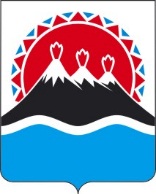 На основании Постановления Правительства Камчатского края от 22.05.2017 № 212-П «Об утверждении Порядка определения фактического использования зданий (строений, сооружений) и помещений в них, расположенных на территории Камчатского края, в отношении которых налоговая база определяется как кадастровая стоимость», решения Пятого апелляционного суда общей юрисдикции от 28.01.2021 по делу № 66а-47/2021, обращения отделения по Камчатскому краю Дальневосточного главного управления Банка России от 12.02.2021 № Т730-21-35/341ПРИКАЗЫВАЮ:Внести в таблицу приложения к приказу Министерства имущественных и земельных отношений Камчатского края от 05.12.2019 № 165 «Об определении перечня объектов недвижимого имущества, в отношении которых налоговая база определяется как кадастровая стоимость на 2020 год» изменение, признав пункты 671, 814, 865, 866, 1419 утратившими силу.Внести в таблицу приложения к приказу Министерства имущественных и земельных отношений Камчатского края от 28.12.2020 № 60/214 «Об определении перечня объектов недвижимого имущества, в отношении которых налоговая база определяется как кадастровая стоимость на 2021 год» изменение, признав пункты 676, 873,889,890, 1485 утратившими силу.Положения части 1 настоящего приказа вступают в силу через 10 дней после дня его официального опубликования и распространяются на правоотношения, возникшие с 05 декабря 2019 года.Положения части 2 настоящего приказа вступают в силу через 10 дней после дня его официального опубликования и распространяются на правоотношения, возникшие с 28 января 2020 года.Пояснительная запискак проекту приказа Министерства имущественных и земельных отношений Камчатского края «О внесении изменений в перечни объектов недвижимого имущества, в отношении которых налоговая база определяется как кадастровая стоимость на 2020, 2021 годы»Проект приказа Министерства имущественных и земельных отношений Камчатского края разработан в целях реализации статьи 378.2 Налогового кодекса Российской Федерации (далее – ст. 378.2 НК РФ).Объекты недвижимого имущества с кадастровыми № 41:06:0010110:165, 82:01:000009:737, 82:01:000001:639, 82:01:000001:697, 41:01:0010122:2914 подлежат исключению из перечня объектов недвижимого имущества, в отношении которых налоговая база определяется как кадастровая стоимость на 2020 и 2021 год, на основании обращения отделения по Камчатскому краю Дальневосточного главного управления Банка России от 12.02.2021, решения Пятого апелляционного суда общей юрисдикции от 28.01.2021 по делу                             № 66а-47/2021, указывающих на отсутствие у объектов критериев, отвечающих требованиям ст. 378.2 НК РФ. Проект приказа размещен «25» февраля 2021 года на Едином портале проведения независимой антикоррупционной экспертизы и общественного обсуждения проектов нормативных правовых актов Камчатского края (htths://npaproject.kamgov.ru) для проведения в срок до «05» марта 2021 года независимой антикоррупционной экспертизы.Проект приказа Министерства имущественных и земельных отношений Камчатского края не подлежит оценке регулирующего воздействия в соответствии с постановлением Правительства Камчатского края от 06.06.2013 № 233-П «Об утверждении Порядка проведения оценки регулирующего воздействия проектов нормативных правовых актов Камчатского края и экспертизы нормативных правовых актов Камчатского края».Принятие приказа Министерства имущественных и земельных отношений Камчатского края не окажет негативного влияния на развитие конкуренции в Камчатском крае.МИНИСТЕРСТВО ИМУЩЕСТВЕННЫХ И ЗЕМЕЛЬНЫХ ОТНОШЕНИЙКАМЧАТСКОГО КРАЯПРИКАЗ № [Номер документа]г. Петропавловск-Камчатскийот [Дата регистрации]«О внесении изменений в перечни объектов недвижимого имущества, в отношении которых налоговая база определяется как кадастровая стоимость на 2020, 2021 годы» Министр[горизонтальный штамп подписи 1]  И.В. Мищенко